В ответ на запрос № 37299 от 13.07.2023г. на разъяснение положений Извещения о проведении закупки на поставку расходных медицинских изделий для стерилизации и дезинфекции путем запроса котировок в электронной форме, участниками которого могут являться только субъекты малого и среднего предпринимательства № 175-23 (далее – Извещение) сообщаем нижеследующее: Главный врачОГАУЗ «ИГКБ № 8» 	                                                                           	_________/Ж.В. Есева Исп.: Косолапов Е.О., юрисконсульт, (3952) 50-23-21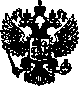 ОБЛАСТНОЕ ГОСУДАРСТВЕННОЕ АВТОНОМНОЕ УЧРЕЖДЕНИЕ ЗДРАВООХРАНЕНИЯ«ИРКУТСКАЯ ГОРОДСКАЯКЛИНИЧЕСКАЯ БОЛЬНИЦА №8»Ярославского ул., д.  300г. Иркутск, 664048,тел./факс (3952) 44-31-30, 44-33-39e-mail: info@gkb38.ru; http://www.gkb8.ruОКПО 05248704; ОГРН 1033801430145ИНН/КПП 3810009342/38100100117.07.2023 г. № 770-06/23На № __________ от___________№ п/пСодержание запроса на разъяснение положений ИзвещенияСодержание ответа на запрос:1.В проекте договора установлена избыточная ответственность для поставщика.6.3. За просрочку поставки Товара Поставщик уплачивает Заказчику пеню в размере 0,1% от стоимости не поставленного в срок Товара, за каждый день просрочки до момента полного исполнения обязательства.Поставщик освобождается от уплаты неустойки, если докажет, что просрочка исполнения указанного обязательства произошла вследствие непреодолимой силы или по вине Заказчика.6.4. В случае неисполнения или ненадлежащего исполнения обязательств, установленных в пп. 5.1.1. - 5.1.3. настоящего Договора Поставщик уплачивает Заказчику штраф в размере 1% от стоимости некачественного или поврежденного товара. Указанные формулировки означают, что в случае просрочки для Поставщика предусмотрена двойная ответственность: пеня и штраф.Такие несоразмерные требования не отвечают принципу равенства участников гражданских правоотношений.При этом для самого Заказчика ответственность практически исключена – она мизерная. Подобные условия являются избыточными и ограничивают количество участников. Подобные штрафные санкции позволяют Заказчику манипулировать Поставщиком, если договор заключается не с тем Поставщиком, с которым планировал Заказчик.Требуем снизить ответственность для Поставщика.П. 6.3 настоящего Договора защищает Заказчика от просрочки поставки товара. Договором устанавливается точная дата, до которой Поставщик обязан поставить товар. В случае просрочки, за каждый просроченный день будет начисляться пени до тех пор, пока товар не будет поставлен. П. 6.4. предполагает ответственность за поставку некачественного товара.Двойная ответственность по данным пунктам наступит в тот момент, когда заказчик нарушит условия договора и не поставит товар в установленный договором срок, и, при этом, поставленный товар будет являться некачественным. Если убрать данные пункт из договора или как-то уменьшить процент пени и штрафа, тогда у поставщика не останется никаких причин поставлять товар надлежащего качества и в установленный законом срок.2В позициях 6 и 11 ТЗ Вами описана упаковка для стерилизации с конкретными размерами, который изготовляется единственным производителем, а допуски по размеру не позволяют предложить товар иного производителя.Обращаем ваше внимание, что в ТЗ Вами установлены размеры с допуском всего ±10мм. Такой допуск - фикция. Потребительская характеристика упаковки для стерилизации объективно выражается в ее емкости – как способности одновременной стерилизации большего количества ИМН.Ко всему прочему, указанные размеры являются нестандартными и очевидно включены в закупку для создания преимущественных условий «своим» поставщикам.Существующий допуск не позволяет предложить эквивалент. Заказчик при формировании технической части документации об аукционе в электронной форме должен руководствоваться объективными потребностями и при этом соблюдать условия, о недопущении ограничения количества участников закупки.Однако сформированные Заказчиком требования к качественным характеристикам поставляемого товара, являющегося предметом открытого аукциона, нарушают положения законодательства РФ, поскольку приводят к ограничению количества потенциальных участников закупки и нарушают права и законные интересы Заявителя в сфере предпринимательской и экономической деятельности.Решениями УФАС неоднократно подтверждалось, что установление незначительных допусков по размерам, является нарушением. Требуем увеличить допуск по размеру упаковки до ±25мм или указать фразу «не менее». В противном случае будем вынуждены обратиться в УФАС.При формировании лота в целом, и в частности пунктов ТЗ № 6 и 11 Заказчиком соблюдены требования Федерального закона №135 «О защите конкуренции».  Заказчик при описании объекта закупки должны таким образом указать требования к закупаемым товарам, чтобы, с одной стороны, повысить шансы на приобретение товара именно с такими характеристиками, которые ему необходимы, а с другой стороны, не ограничить конкуренцию. Текст запроса потенциального участника содержит противоречивые выводы - "Описана упаковка для стерилизации с конкретными размерами" и "допуски по размеру не позволяют предложить товар иного производителя". Во-первых, заказчиком ни в одной позиции не указан конкретный размер. Во-вторых, условия допуска по размерам установлены таким образом, что закупаемой продукции соответствует несколько производителей, что подтверждается реестром РУ на сайте Росздравнадзора, а также инструкциями разных производителей. Мнение о том, что «Потребительская характеристика упаковки для стерилизации объективно выражается в ее емкости – как способности одновременной стерилизации большего количества ИМН» ошибочно. Нашему учреждению не требуется закладывать одновременно большое количество ИМН в один пакет. Закладка медицинских изделий для стерилизации происходит не по принципу, чем больше в упаковке, тем дешевле и лучше, а по утвержденной методике, с учетом заполнения рабочего объема пакета. Предлагаемый допуск ±25 мм неприемлем, так как приведет к поставке рулонов непригодных для применения в связи с нерентабельностью предложенных размеров. Например, для позиции 6 в которой требуется к поставке рулон для стерилизации в диапазоне не менее 123 мм и не более 130 мм, Вы предлагаете для своего удобства установить диапазон 100-150 мм, но рулон шириной 100 мм входит в диапазон описанный в пункте 5, а рулон шириной 150 мм описан в позиции 7, таким образом, Ваша логика не имеет смысла.  В техническом задании установлены различные размеры упаковок, исходя из размеров инструментов, используемых в лечебном учреждении. Установление пределов допуска размеров в большем диапазоне приводит либо к подвижности инструмента и повреждению упаковочного материала, либо к невозможности упаковать необходимый инструмент. Необоснованное увеличение допусков либо указание размеров с фразой «не менее» по позициям может привести к закупке упаковок для стерилизации фактически не соответствующих потребности Заказчика.Ваше утверждение «указанные размеры являются нестандартными и очевидно включены в закупку для создания преимущественных условий «своим» поставщикам.» является субъективным мнением. Упаковочные материалы могут производиться с различными технологическими допусками, согласно РУ разных производителей интервалы технологических допусков приведены в диапазоне от 1 мм до 5 мм. Все позиции технического задания описаны с учетом имеющихся аналогов, в связи с вышеизложенным считаем, что Ваши права и законные интересы как участника закупки не нарушены, оснований для внесения изменений в извещение не имеется.3В описании позиции 12 и 16 ТЗ указано: «самозапечатывающиеся/термосваривемые»То есть предусмотрено два вида герметизацииУважаемый Заказчик, на рынке имеются пакеты с герметизацией только с помощью самоклеющейся ленты, но при этом предназначенных для тех же функций, что указаны Заказчиком в ТЗ.Самоклеящиеся пакеты не требуют дополнительного оборудования для запечатывания и обладают теми же характеристиками. Наличие клеевой полосы для термосваривания избыточно и занимает дополнительное место.Просим разъяснить, возможна ли поставка самоклеящихся пакетов по позициям 12 и 16 ТЗ.Заказчик вправе закупать те товары, которые ему требуются, и устанавливать требования к поставляемому товару, которые имеют целью определение соответствия поставляемого товара потребностям Заказчика и способствуют выполнению им возложенных на него государственных функций. Установление изложенных требований обусловлено спецификой лечебного процесса, используемых технологий в лечебном процессе и соответственно спецификой закупаемого товара и его применения. В своей деятельности, в частности при проведении процесса стерилизации, Заказчиком используются пакеты как термосваривемые так и самозапечатывающиеся.   Для осуществления данных процессов у Заказчика имеется необходимое оборудование. Описанию данных пакетов соответствуют товары как минимум трех производителей. При формировании документации о закупках Заказчик руководствуется информацией о производителях, содержащейся в реестре Росздравнадзора. Любой участник закупки вправе приобрести товар, соответствующий требованиям, изложенным в техническом задании и принять участие в закупке путем предложения его к поставке. Поставленный товар по позициям 12 и 16 должен полностью соответствовать описанным характеристикам.4В позициях 12,13 и 15 прописан нестандартные размер упаковки. Ближайшие аналоги имеют размеры:12 -  75*15013 - 115*24515 - 200*330Разница всего в 5-10 мм.Просим добавить допуск.В ГОСТ ISO 11607-1-2018 Упаковка для медицинских изделий, подлежащих финишной стерилизации» не введена какая-либо стандартизация размеров, поэтому не существует стандартных и нестандартных размеров, потребители закупают пакеты для стерилизации в соответствии со своими потребностями. Необходимые размеры пакетов в позициях 12, 13 и 15 определяются исходя из габаритов и количества стерилизуемых в них изделий. Условия допуска по размерам установлены таким образом, что закупаемой продукции соответствует несколько производителей, что подтверждается реестром РУ на сайте Росздравнадзора. В регистрационных документах производителей упаковочных материалов установлен различный диапазон размеров по ширине и длине с шагом 5 мм. В соответствии с правилами описания объекта закупки заказчик закрепил все указанные параметры с указанием формулировок «не менее и не более» предоставляя всем поставщикам указать конкретные значения и принять участие в закупке. Описанный допуск 20 мм позволяет предложить не менее 4 типоразмеров по указанным позициям.  Предложенные Вами размеры не входят в требуемый диапазон, не отвечают потребности Заказчика. Поставленная продукция должна соответствовать условиям технического задания.  Внесение изменений в закупочную документацию по желанию ее участников, которые противоречат потребностям заказчика, ущемляют его интересы при осуществлении закупок с целью удовлетворения своих потребностей, является ничем иным, как предоставлением преимущества определенному участнику закупки, что нарушает цели и принципы Федерального закона 223-ФЗ.